Report  for KARUNAI ILLAM  movieIn chennai district, as per the district collector Mrs.R.Seethalakshmi order all the school and  colleges are recommended to show a movie  “KARUNAI ILLAM”. It is one oh the students motivational movie . Motion picture''KARUNAI ILLAM ’’ was viewed by our students on 23/9/2019 .At the beginning of the film it seems to  have characters that are very connected with their country and  family. There are some scenes in this documentary that will shake and stun you and others will bring tears to your eyes.The protagonist of the movie is Caroline.Initially she had a strong desire to settle in abroad . As the story progress, she changed her mind to serve the poor people by the influence of Mother Teresa. After experiencing this film; you will probably concur with judgement of her character. The movie gave a different experience to our students and they  also gained how to give service to other. 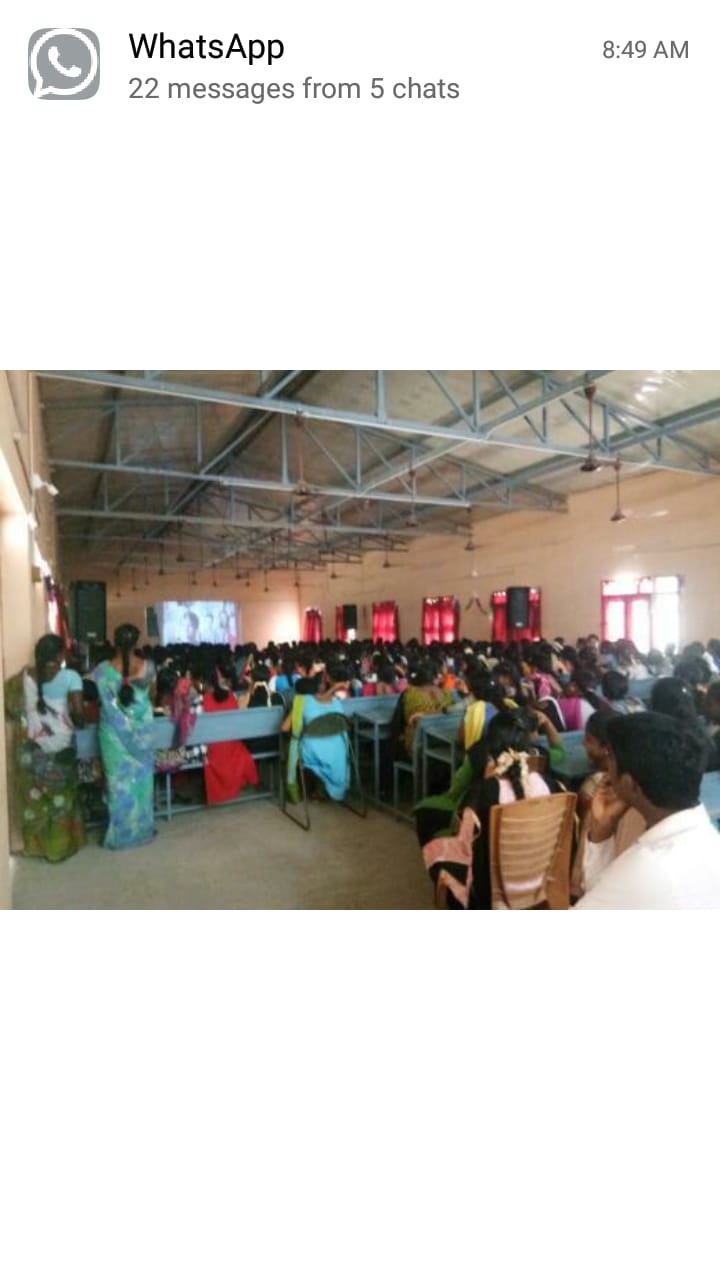 